Образовательная деятельность детейВозраста: старший дошкольный возрастВоспитатель: Кашпор Оксана ВладимировнаТема недели: «День Победы»Цель: Продолжать расширять  представления детей о Празднике «День Победы».Задачи: 1. Воспитывать дошкольников в духе патриотизма, любви к Родине.2. Расширять представления детей о героях Великой Отечественной войны, о победе нашей страны в войне.3. Продолжать знакомить детей с памятниками героям Великой Отечественной войны.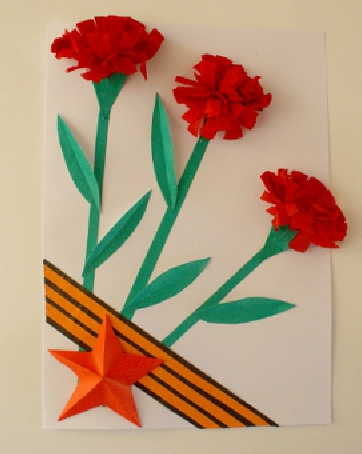 Образовательная деятельность Цель, задачи, методы работы, художественная литература и т.д. (фото)Познавательное развитие(Ознакомление с окружающим миром)«Россия — огромная страна».Цель: Продолжать расширять представления детей о Родине.Задачи:  — формировать представления детей о том, что наша огромная многонациональная страна называется Российская Федерация (Россия),—формировать представления детей о том, что в нашей стране большое количество городов, сел, деревень; —закрепить знание детей о том, что главный город нашей страны столица – Москва— расширять представления детей о достопримечательностях Москвы.— воспитывать у детей любовь к нашей стране, Родному краю.Материал: Иллюстрации с изображением Москвы, родного города (поселка) детей, русской природы, некоторых достопримечательностей Москвы; карта России. Презентация «Россия – огромная страна».Художественно – эстетическое развитие (рисование)«Вечный огонь»Цель:Продолжать совершенствовать навык рисования карандашами.Задачи:—продолжать учить детей правильно держать карандаш (удерживать карандаш, на расстоянии 1-1,5 см от грифеля,  большим и указательным пальцем, снизу прижимая его средним пальцем);—продолжать учить проводить прямые  и кривые линии;—продолжать учить равномерно заштриховывать фон будущего рисунка;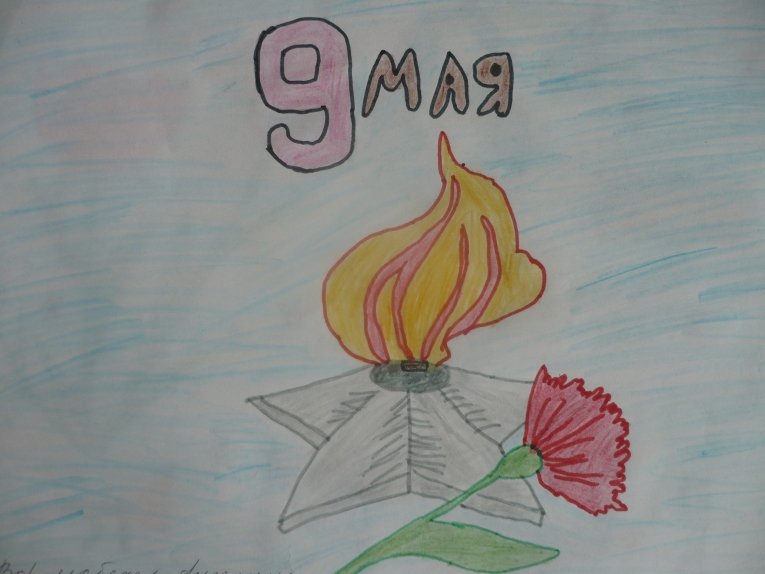 —развивать чувство композиции;— учить грамотно размещать объекты на основе;—воспитывать интерес к отображению  предметов в рисунке.Оборудование:Цветные карандаши, альбомный лист, иллюстрации открыток к 9 мая.Познавательное развитиеФЭМП«Аты – Баты шли солдаты»Цель:Создать условия для закрепления знаний детей по теме «Числа и цифры» в пределах от 1 до 5 с учетом дифференцированного подхода через дидактический материал. Задачи:— показать детям независимость результата счета от расстояния между предметами;— учить сравнивать предметы по высоте, раскладывать их в убывающем и возрастающем порядке, обозначать результаты сравнения словами: самый высокий, ниже, самый низкий, выше.— закрепить умение соотносить количество (число) предметов с цифрой;— закрепить понятие «состав числа» с опорой на наглядность, без опоры;— закрепить умение ориентации, определяя  расположение предметов на плоскости;— развивать логическое мышление;— упражнять в умении различать и называть геометрические фигуры: куб, шар.— воспитывать интерес к познавательной деятельности;Оборудование: цветные полоски  разной длинны 4 штуки, объемные геометрические фигуры, карточки с цифрами от 1 до 5, 2 группы предметов  по 5 штук (группы должны отличаться  по признакам).Речевое развитие(Чтение художественной литературы)«Памятник солдату»Цель: Продолжать учить детей составлять последовательный пересказ  Задачи:— познакомить детей с творчеством  Льва Кассиля;—продолжать знакомить детей с художественной литературой о войне;— расширять представления детей о том, как чтится память о погибших войнах;— учить составлять рассказ по словесному образцу с опорой на наглядность;— воспитывать чувство гордости за свою страну.Литература: рассказ  Л.А. Каселля «Памятник советскому солдату»Конспект образовательной деятельности  по речевому развитию «Памятник советскому солдату». Художественно – эстетическое развитие(лепка)«Военная техника»Цель: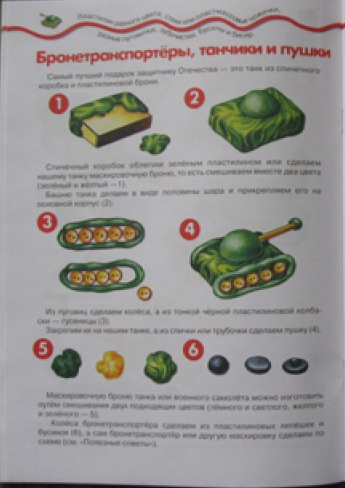 Учить детей лепить военную технику (танк).Задачи:— закрепить знания детей о военной технике;— закрепить умение сравнивать по величине;— закрепить техники лепки: скатывание, раскатывание, вытягивание, сплющивание, придавливание (см, консультация для родителей   «Пластилин: развитие и творчество»);— закрепить умение пользоваться стекой, соблюдать правили Безопасности  при работе стекой;— продолжать воспитывать любовь и уважение к труду.Литература: И.Лыкова. Мастерилка №11. Танки, корабли, самолеты.Консультация для родителей  «Пластилин: творчество и развитие»Оборудование:Пластилин, доска для пластилина, стека, небольшая коробочка (спичечный коробок), ватные палочки,  салфетки.Контрольные вопросы:Назовите тему занятия. Что нам нужно, чтобы заняться лепкой?Какие приёмы лепки мы использовали?Какую еще военную технику вы знаете?Художественно – эстетическое развитие(аппликация)«Открытка к 9 мая»Цель:Учить детей создавать из цветной бумаги открытку аппликацию «Открытка 9  мая».Задачи: — закреплять навык владения ножницами;— продолжать учить соблюдать правила безопасности при работе с ножницами;— продолжать учить складывать заготовки пополам; вырезать, придавая деталям  округлую форму;—развивать чувство композиции;— учить грамотно размещать детали аппликации на основе;— продолжать учить равномерно наносить кистью клей на детали;— воспитывать любовь и уважение к труду.Оборудование:Клей, ножницы, белый картон, цветная бумага, салфетки. Литература:Конспект по ХЭР. Открытка к 9 мая.